MOHAMMADMOHAMMAD.371888@2freemail.com 	 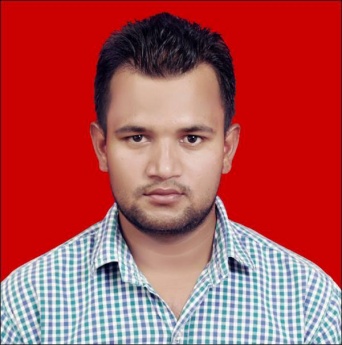 POSITION - FIRE ALARM & FIRE AND GAS TECHNICIAN EXPERIENCE SUMMAREY Around 08 years of experience in installation, Pre-Commissioning & Maintenance of Fire & Gas systems.Professional Qualification:Bachelor of Engineering in Electronics & Communication Engineering from RVD UNIVERCITY Diploma in Instrumentation& Control from the oxford Polytechnic, Bangalore (Karnataka) S.S.C Passed from B.S.E.B PATNA CAREER SUMMARYSenior TECHNICIAN, Zener Electrical & Electronics services. On DeputationGASCO Ruwais, October 2013 -Till dateACTING SUPERVISOR, Zener Electrical & Electronics services Commissioning ExperienceUp gradation of Yokogawa Prosafe-RS PLC, ESD system , F&G and DCS modificationWorked as commissioning technician, Responsibilities loop checking, raising punch list, wake down, provided pre-commissioning and commissioning assistance to vendorGASCO Ruwais Sulphur Handling Terminal 2 (RSHT2).Worked as a commissioning technician, instrumentation activities like installation, instrument & fire & gas panels, fire Inspection and testing of field instruments. Involved in day-to-day preventive maintenance for field instruments, individually and team wise.Periodic checks according to voting logic, status conformation alarm simulation and verification.Troubleshooting, checking fire & gas systems connected to Yokogawa PLC, FSC (Fail Safe Control) system.Override and normalize the process trip sip signals are connected through the Yokogawa (FSC) system.Maintenance of Fire & Gas Detection Systems Interfaced through FACP and True Site Workstation(TSW) for the entire non process buildingsTrain workers in equipment repair and structural maintenance, using operating manuals, work orders, and blueprints.Testing all type of Smoke, heat & Flame detectors; break glass unit, gas detectors and UV/IR detectors.Testing and troubleshooting of VESDA systems in substations, FAR and MCR.Testing the output from the fire systems for INERGEN gas release for life and equipment safety in substations, satellite instrument shelter and   control rooms.Maintenance, calibration and trouble shooting of HC gas detectors in Power Generators and Compressor by means of air sampling from varies points.Troubleshooting and calibration of Hydrocarbon, Hydrogen, Hydrogen sulphide, sulphur di oxide, oxygen deficiency, Ammonia and chlorine gas   detectors in all areas.Maintenance and troubleshooting of Detronics UV/IR flame detectors in power generators & Compressor.Installing, servicing and maintaining of fire alarm systems, fire detection, fire protection and Gas detection Systems. Fire suppression and   extinguishing agent & Deluge, Sprinklers, water spray systems interfaced with PLC and DCSInstalling, servicing, Testing and troubleshooting of Gas detectors.Maintenance and troubleshooting of INERGEN systems solenoid valves, directional valves, pressure transmitter, pressure switches and pilot cylinders.Testing, troubleshooting, and maintenance of deluge systems interfaced with PLC and DCSMaintenance of Fire water monitoring system interfaced with PLC & DCSUsing hart communicator and druck calibrators to calibrating & testing of pressure switches & transmittersInstrumentation and fire and Gas Commissioning Technician CAE (CONTROL & APPLICATION EMIRATES, ABU DHABI) October 2012 – July 2013 Supervising/Active involvement in preventive, corrective maintenances, troubleshooting of F&G instruments (PLC & FACP based) in accordance with work permits. 
Knowledge of fire and safety system like DCS Systems, VESDA systems, deluge valve systems, sprinkler system, Inergen systems, Simplex Panels, Minerva Panels, ALPHA 4/8/12 Panels, fusible loop bulbs, smoke detectors, flame detectors, gas detectors, How Fire systems, foam, CO2 systems and fire & gas sirens abandon alarms.Maintenance for linear heat cable systems in floating roof tanks, pumps and deluge water spray systems for the protection of transformer and pumps.Maintenance and troubleshooting of VESDA, INERGEN system, Detronics UV/IR flame detectors, Hydrocarbon, Hydrogen, Sulphur Dioxide, and Hydrogen Sulphide Detectors including Open Path Detection (General monitor, MSA, Dragger, Honeywell),Instrument Technician PEREGRINE PROJECTS & SOLUTION (Qatar) QATAR CHEMICAL COMPANY DOHA QATAR May 2010 to July 2012Identifying a clear scope of work/supply and accordingly plan/schedule the engineering activities. Identify and quantify total number of engineering deliverables, man-hour allocation, and format of delivery, time schedules and other requirements for execution of the work in Preventive Maintenance (PM).To Co-ordinate with projects/clients and planning on I/O Data's, project time schedules, establish target completion dates, ensure target dates are achieved for Preventive Maintenance(PM)/Corrective Maintenance(CM).Developing Manpower Charts and schedules, recommend, assign and distribute manpower for the execution of engineering activities within budgeted project man-hours through Job Plans. Recommending cost effective measures to reduce overall manpower   costDuring loop check, check Instrument index, Datasheet, Flow rate range, Engineering, Unit, Alarm, ESD valve On-Line test, Sequence of Events, Service Description, Bad input/output, P&ID drawing, Location drawing.Domestic country Experience:Instrument TechnicianBOC GASES (BOC India Limited) Jamshedpur - 03rd September 2008 to 20th March 2009ELMATICS ENGG PVT LTD (Mumbai) - April 2009 to 26th November 2009Duties & Responsibilities:Functional and logic testing, Fire & Gas system, Motors & all related interlock system.Primary elements to final control element like T/C, RTD, Gauge Switches, Transmitters, Recorder, I/P Converter Controller and control Valves related to all parameter.Working experience with smart type of Transmitters, uses of HART Communicator.Well versed on PID drawing, Schematic, Logic, Single line Wiring diagrams, Feedback, Cascade, and Loop checking and Trouble shooting.Preventive and schedule maintenance, routine checkup, function testing of instrument Loop.Familiar behavior with client & company safety.Attending & organizing the weekly safety meeting with the help of instrument team of supervisor, foreman and Technicians.Attended seminars on safety courses:Fire Prevention, Fire Fighting and elementary first aid from Venture GulfH2S Training form TUV Abu Dhabi 2014PTW, Work and height and CSE from GASCO, & Qatar chemical Ltd.Simplex 4100 plus & 4100 UVESDA (Very Early Smoke Detection ApparatusSprinkler Systems, &Deluge Systems, &Cylinder Handling TechnicPA systems (Specter Lumenex ) &INERGEN System Competency Test of Fire & Gas Safety Instrumented System’sFire Water Monitoring SystemsBasic Knowledge of MANLIFT OPERATOR (BUREAU VERITAS QATAR) Qatar Driving license number: 	28735615191India Driving license number: 	MH-03-20090084728